4C Revolutions with ParametricsThe curve  shown has parametric equations:The region  is bounded by the curve, the x-axis and the lines  and . Find the exact volume of the solid formed when  is rotated  radians about the x-axis.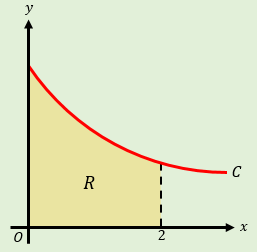 